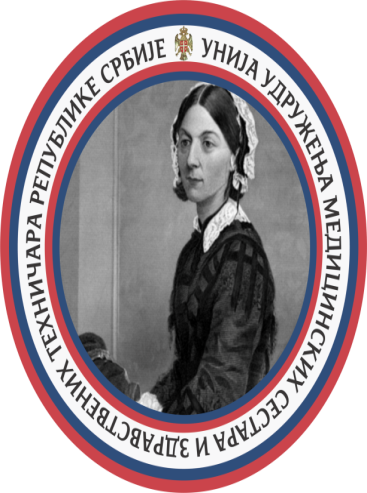 III    СИМПОЗИЈУМУдружења сестара и здравствених техничара Србије у неурологији и  Секције сестара хируршких грана - инструментара у организацији Уније удружења медицинских сестара и здравствених техничара Р. СрбијеПоштоване колегинице и колеге, цењени сарадници,III Симпозијум  сестара и здравствених техничара Србије у неурологији и секције сестара инструментара у организацији Уније удружења медицинских сестара и здравствених техничара Р. Србије одржаће се у периоду од 20.-22.09.2019.године у Хотелу “Моравица” у Соко Бањи.Симпозијум акредитован за лекаре,  фармацеуте, медицинске сестре и здравствене техничареПленарна тематика III  Симпозијума       I Округли сто: ТЕМА: Главобоље у клиничкој праксуМОДЕРАТОР:  Др сци.мед. Марјана Вукићевић, Специјална болница ”Свети Сава” Београд    II Округли сто: ТЕМА: Мултидисциплинарни приступ у примени лапароскопије – бољи квалитет животаМОДЕРАТОР: Данијела Антонијевић,вмс, инструментарка, ОБ ”Свети Лука” СмедеревоПозивамо вас да пријавите презентацију стручног рада.Предложене теме за пријаву стручних радова:Лечење, здравствена нега, дијагностика и рехабилитација  – приказ случаја – са нивоа примарне, секундарне и терцијарне здравствене заштитеСлободне теме10.06.2019.године                                                  Стручно-организациони одбор III  Симпозијума                                                     III   СИМПОЗИЈУМСестара и здравствених техничара Србије у неурологији и секције сестара инструментарау организацији Уније удружења медицинских сестара и здравствених техничара Р. СрбијеИме и презиме: _________________________________________________________________Установа:______________________________________________________________________Мејл адреса, контакт телефон:_______________________________________________________Сажетак: увод, циљ, методологија, резултати, закључак, кључна речРад излажем:       УСМЕНО                          ПОСТЕР ( подвући )Важни  датуми: 15.07.2019.*	закључиваењ пријема  радова10.08.2019.*  достављање Програма  Симпозијумуа20.09.2019.*  отварање Симпозијума